Guideline for ' Suwon city tour bus'Hello, everyone! Thank you for applying for “Suwon city tour bus” organized by SWCIC. Hoping we can make a memorable time together, let me provide you with a guideline. About ‘Suwon city tour busThe program, ‘Suwon city tour bus  is designed for foreign students of Suwon city to learn korea’s cultural heritages.<Instruction> - Gathering on. April 23(sat) by 13:00p.m- Meet at Suwon City Tour Center (Suwon Station exit number 4)※ Please refer to the map to find the place (Address : Gyeonggi suwon city tour center, 924 duckyoungdae-ro, Paldal-gu, Suwon-si) 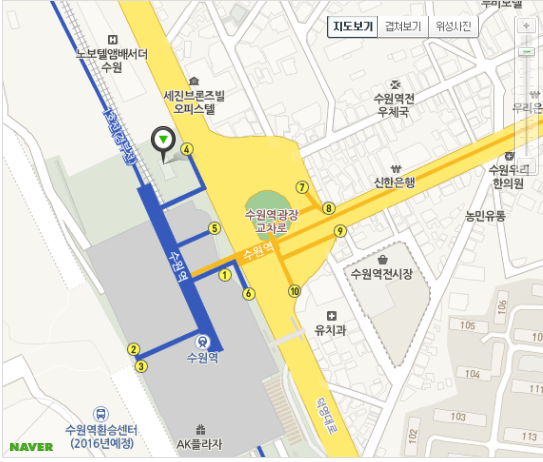 <Itinerary> E-mail at scvakorera@gmail.com or call 010-4542-2275TimePlaceContents13:00~14:00Suwon Station exit number 4Orientation & Ice breaking 14:00~17:00(approximately)Suwon city tour bus(Haewoojae - Hwaseo gate - Hwaseong Fortress - Jangan gate - Hwahong gate - Yeonmudae - Suwon Hwaseong Museum) Enjoy various landmarks in Suwon.historical explanation about Suwon see traditional martial art performance and experience Korean Archery (Guk-gung)~17:30Suwon city tour centerFarewell